Рекомендації до написання і захисту кваліфікаційної (бакалаврської) роботи.Підготувала - Тетяна Янкович.        Бакалаврська (дипломна) робота - кваліфікаційна робота, на підставі публічного захисту якої, рішенням державної екзаменаційної комісії студенту надається диплом державного зразка про отримання певного освітнього рівня вищої освіти та здобуття кваліфікації.Бакалаврська дипломна робота має засвідчити рівень засвоєння студентами програмного матеріалу за відповідним напрямом підготовки та оволодіння знаннями й навичками, одержаними у процесі навчання, а також уміння застосовувати їх у практичній роботі. Захист бакалаврської дипломної роботи, який проводиться на відкритому засіданні Державної екзаменаційної комісії, повинен продемонструвати відповідність рівня підготовки випускника вимогам освітньо-кваліфікаційної характеристики фахівця. Мета дипломної роботи - підтвердження вміння творчого використання набутих знань та вмінь в науково-дослідницькому або науково-практичному напрямках, систематизування, узагальнення та оформлення результатів наукових або практичних досліджень.Бакалаврська робота – це кваліфікаційна робота студента, яка виконується на четвертому курсі у восьмому семестрі після засвоєння теоретичного курсу за програмою підготовки бакалавра та проходження відповідної практики. Захищається вона після складання державного іспиту.Бакалаврська кваліфікаційна робота повинна засвідчити певний рівень підготовленості студента – майбутнього бакалавра – за дисциплінами, передбаченими освітньо-професійною програмою бакалавра відповідного напряму.Напрямки та характер  кваліфікаційної роботиТема та зміст кваліфікаційної роботи повинні відповідати освітньо-професійній програмі підготовки бакалавра відповідного напряму.Не допускається підміна кваліфікаційної роботи простим реферуванням літературних джерел. Кваліфікаційна робота може бути узагальненням виконаних раніше курсових робіт (можна використати не більше 30% тексту).Бакалаврська дипломна робота може переростати у магістерську кваліфікаційну роботу.Тематика кваліфікаційної роботи формується випусковою кафедрою протягом осіннього семестру четвертого курсу і розміщується на сайті кафедри для ознайомлення і обрання теми студентами. Загальне керівництво підготовкою студентом бакалаврської дипломної роботи здійснює керівник роботи.  Обсяг роботи визначається випусковими кафедрами. Рекомендований обсяг текстового матеріалу 40-60 аркушів формату А4.Структура повинна містити такі основні складові частини (кожна з них починається на новій сторінці, окрім підрозділів):титульний аркуш (пояснювальна записка);індивідуальне завдання (заповнене та підписане дипломантом та керівником – вшивається в роботу);вступ (актуальність, мета, визначення об'єкта та предмету дослідження);основна частина (3-4 розділи, та підрозділи. Звертаю увагу, що в кінці кожного розділу мають бути короткі підсумування написаного в ньому, приблизно – 3-4 речення);висновки (основні підсумки роботи у відповідності до поставлених завдань та мети дослідження);список використаної літератури;за потреби, додатки, зміст яких визначається характером роботи. Організація виконання і захисту  Формування і видачу завдань та контроль виконання кваліфікаційної роботи здійснює випускова кафедра (філософії чи історії філософії). Керівникам кваліфікаційної роботи виділяється до 4 годин для керівництва кожною роботою. Рецензування кваліфікаційної роботи здійснюється викладачами  профільної кафедри. Захист кваліфікаційної роботи здійснюється на засіданнях Екзаменаційних комісій, створених на факультетах наказом ректора. Кожний студент отримує індивідуальне завдання на бакалаврську роботу.  Виконання бакалаврської роботи включає наступні етапи: 1. Вибір (призначення) теми.2. Розробка попереднього змісту бакалаврської роботи.3. Підбір літератури і робота з нею.4. Складання розгорненого змісту бакалаврської роботи.5. Підготовка тексту і оформлення роботи.6. Підготовка до захисту.7. Захист бакалаврської роботи.Технічні вимоги до роботи: шрифт Times New Roman, кегль 14, інтервал 1,5, поля справа, верх, низ – 2, зліва – 3 см. Багато студентів розробляють для себе план-графік виконання бакалаврської роботи, який ефективно дисциплінує студента, робить його роботу цілеспрямованою і систематичною. Такий план-графік складається в довільній формі і містить наступні основні види робіт і терміни їх виконання: - консультації у керівника щодо структури і методики підготовки і написання роботи;- вивчення літературних і інших опублікованих джерел;- збір, узагальнення і аналіз фактичного матеріалу;- проміжні доповіді і консультації з керівником;- формулювання основних висновків і практичних рекомендацій;- написання тексту і представлення його для рецензування.Оформлення списку використаної літературиНаприкінці дипломної роботи наводиться список використаних джерел. До цього списку включаються публікації вітчизняних і зарубіжних авторів, на які є посилання в роботі. Всі джерела вказуються мовою видання. Інформація про видання (монографії, підручники, довідники тощо) має включати: прізвище та ініціали автора, назву книги, місце видання, видавництво і рік видання, обсяг у сторінках. Ці дані наводяться у виданнях. На цим лінком можна автоматично створити правильно оформлену літературу http://vak.in.ua/Посилання на літературу належать до наукового апарату дослідження і оформлюється строго у відповідності до вимог: оформляється під тексом, або в кінці цілого тексту, за порядком посилань. Наприклад: [1, c. 123], де 1 – цитоване джерело, а 123 – сторінка, на якій розміщено цитату. Використана література подається в кінці всього тексту, після висновків і додатків, і оформлюється згідно з Стандартом університету 73.1-02070987.02:2009 (Бібліографічний опис у списку використаних джерел): Посібники і підручники:Буров Є. Комп’ютерні мережі / Є. Буров ; ред. В. Пасічник. – Львів : БаК, 1999. – 468 с. Нестеренко В.Г. Вступ до філософії: Онтологія людини. - Київ: Абрис, 1995. – 336 с. Монографії і першоджерела: Ортега-і-Гасет, Хосе. Вибрані твори. - Київ: Основи, 1994. – 423 с. Львівщина на порозі XXI століття : Соціальний портрет / [С. А. Давимука, А. Ф. Колодій, Ю. А. Кужелюк, В. М. Подгорнов, Н. Й. Черниш]. – Львів, 2001. – 351 с. Збірка наукових праць: Філософські проблеми природознавства :зб. наук. пр. –К.:Либідь, 2017. –202 с. Статті і тези: Карась А. Культура як об'єкт і чинник геополітики // Вісник Київського національного університету імені Т. Шевченка. – Філософія. 2001. – Вип. 34. – С. 24–33. Черниш Н. Стан духовної культури та життєві орієнтації населення / Н. Черниш // Львівщина на порозі XXI століття : Соціальний портрет. – Львів , 2001. – С. 324–351. Зеров М. Поетична діяльність Куліша / Микола Зеров // Українське письменство ХІХ ст. Від Куліша до Винниченка : (нариси з новіт. укр. письменства) : статті. – Дрогобич, 2007. – С. 245–291. Perez K. Radiation therapy for cancer of the cervix / K. Perez // Oncology. – 1993. – Vol. 7, №2. – P. 89–96. Економіка, менеджмент, освіта в системі реформування агропромислового комплексу : матеріали Всеукр. конф. молодих учених-аграрників ["Молодь України і аграрна реформа"], (Харків, 11–13 жовт. 2000 р.) / М-во аграр. політики, Харків. держ. аграр. ун-т ім. В. В. Докучаєва ; редкол.: В. М. Нагаєв [та ін.]. – Х. : Харків. держ. аграр. ун-т ім. В. В. Докучаєва, 2000. – 167 с. Автореферати дисертації Куницький Р. Й. Соціальний захист населення в умовах переходу до ринкової економіки : автореф. дис. на здобуття наук. ступеня канд. техн. наук : спец. 08.01.01 ”назва”. / Куницький Роман Йосипович. – Львів, 2007. – 37 с. Словники: Філософія : термінол.словник / [укл.Й. М. Суслова, Л. Н. Уланова]. – 2-е вид. – К. : Книга, 2007. – 224 с. Посилання на інтернет-видання оформлюються так: Бібліотека і доступність інформації у сучасному світі: електронні ресурси в науці, культурі та освіті [Електронний ресурс] : (підсумки 10-ї Міжнар. конф. ”Крим-2003”) / Л. Й. Костенко, А. О. Чекмарьов, А. Г. Бровкін, І. А. Павлуша // Бібліотечний вісник. – 2003. – № 4. – С. 43. – Режим доступу до журн.: http://www.nbugov.ua/articles/2003/03klinko.htm. – Назва з екрану. Гpaбинcький I. M. Miжнapoднi eкoнoмiчнi відносини [Електронний ресурс] : плaни пpaктичниx зaнять для cтyдeнтiв l-гo кypcy / І. М. Грабинський ; Львівський університет. – Львiв, 2000. – [Цит. 2001, 5 ciчня]. – Режим доступу : http://www.geocities.com/ihoг hrabynskyi/ier/plan seminar.htm.Список використаної літератури (в алфавітному порядку) починається на новій сторінці і містить всі праці, якими користувався автор при написанні магістерської роботи. Іншомовні джерела подаються мовою оригіналу після останнього вітчизняного джерела.НАПИСАННЯ ВСТУПУ У вступі в науково-дослідну роботу будь-якого рівня (бакалаврська, бакалаврська, дипломна, бакалаврська, кандидатська тощо) послідовно викладаються: - обґрунтування вибору теми і її актуальність;- ступінь вивченої проблеми;- специфіка джерельної бази;- об'єкт дослідження;- предмет дослідження;- мета і завдання роботи;- методика дослідження; Вибір теми визначається необхідністю (бажанням) вирішити якусь проблему. Проблема - це запитання «що треба вивчити?», яке стоїть на межі вже відомого і ще незвіданого. Сформулювати проблему - означає вийти на цю межу. Актуальність теми - це відповідь на запитання: «Чому дану проблему потрібно в даний час вивчати?» Обґрунтування актуальності має бути небагатослівним, треба показати головне - суть проблемної ситуації. Те, наскільки правильно автор оцінює вибрану тему з погляду своєчасності і соціальної значущості, характеризує його наукову зрілість і професійну підготовленість.  У характеристиці ступеня вивченості проблеми вказується, ким, коли і які аспекти досліджувалися, і наскільки глибоко, тобто дається огляд використаної літератури. Якщо тема достатньо розроблена у вітчизняній та зарубіжній науковій літературі, треба обґрунтувати доцільність її подальшого доопрацювання.  В огляді специфіки джерельної бази слід згрупувати джерела за типами і видами; розділити їх за важливістю, якістю інформації, оригінальністю викладу, глибині розробок; відзначити проблеми та недоліки. Наприклад: «Інформаційною базою послужили роботи ... (прізвища авторів з посиланням до номера в списку використаних джерел), матеріали преси ... (яких видань), фактичні дані ... (яких установ)»Об'єкт дослідження - це процес або явище, що породжує проблемну ситуацію і вибране для вивчення. Представлення об'єкту дослідження починають фразою: «Об'єктом дослідження є ... (повна назва)», після чого дається стислий опис об'єкту з вказівкою його основних характеристик. Предмет дослідження - це те, що знаходиться у межах об'єкту. Тобто, об'єкт і предмет співвідносяться як ціле і частина, загальне і приватне. Саме предмет визначає тему дослідження. Визначення предмету дослідження - це відповідь на питання: «Що, які властивості і які зв'язки об'єкту вивчати?» Мета - це те, що хочуть отримати при проведенні дослідження, тобто отримання певного конкретного результату - виявлення недоліків і проблем, обчислення нових показників, розробка або поліпшення методики, оцінка рівня розвитку, формулювання програми розвитку, виведення формули, визначення параметрів або властивостей об'єкту і так далі. Процес виконання роботи (вивчення, дослідження, аналіз, виробництво, виготовлення тощо) метою не є.Завдання дослідження - це етапи, послідовність виконання роботи, ті дії, які необхідно виконати для досягнення поставленої мети, вирішення проблеми, перевірки гіпотези дослідження. Структура (зміст) роботи звичайно є повним відображенням вирішуваних завдань. Відповідь будується просто: «В процесі дослідження вирішувалися наступні завдання: ...» - далі послідовно перераховуються виконувані операції (перша, друга і так далі). Зазвичай, використовують такі конструкції: дослідити, проаналізувати, з’ясувати, прослідкувати, порівняти, заперечити, визначити, обґрунтувати, ствердити, і т.д.Методика дослідження відповідає на запитання про те, як ми отримали результат, за допомогою яких методів, в яких умовах. Методика - це спосіб, алгоритм виконання дослідження, сукупність методів. При зазначенні методів дослідження (герменевтичний, узагальнення, аналогія, описовий, аналіз та порівняння, логічний, історичний, тощо).Завершується вступ стандартною фразою: «Робота складається з вступу, N розділів, висновків; містить N сторінок тексту, N рисунків, N таблиць, N додатків. Список джерел включає N найменувань літератури, N електронних публікацій, N фондових матеріалів».  Обсяг вступу звичайно не перевищує 5–7% обсягу рукопису. ОСНОВНА ЧАСТИНА БАКАЛАВРСЬКОЇ РОБОТИ Основна частина бакалаврської роботи - найбільша за обсягом, займає не менше 2/3 роботи. Саме у ній висловлюється суть проблеми, розкривається тема, визначається авторська позиція.  Порядок викладу матеріалу в роботі завжди підпорядкований меті дослідження. Розділення матеріалу на розділи та підрозділи, їх послідовність мають бути логічно виправданими і відносно пропорційними за обсягом. Назви розділів повинні відображати вирішувану проблему. Опис досліджуваних проблем, процесів, явищ має бути конкретним, з доказами, без марнослів'я. Треба проявити уміння послідовного викладу явищ при одночасному їх аналізі. Слід віддавати перевагу головним, вирішальним фактам, а не дрібним деталям, для чого важлива попередня класифікація початкового матеріалу. Перший розділ повинен бути теоретичним. В ньому наводяться основні поняття і визначення, опис об’єкту дослідження, кількісні і якісні показники, якими цей об’єкт характеризується, детально викладається методика дослідження. Тільки глибоке знання теорії служить основою для правильного вирішення практичних економічних питань. Якщо у вступі не проводився аналіз основних джерел дослідження, не розглядались основні положення, твердження чи погляди мислителів, не визначались часові, ідеологічні, культурні особливості, то це варто зробити в першому розділі. Також варто зазначити сучасних дослідників по темі роботи, зокрема українських науковців, можливо, праці наукового керівника, якщо тематика дослідження відповідає його науковим зацікавленням, чи колегам з кафедри, факультету, університету. Подальші розділи даної частини повинні бути більш конкретними, детально розкривати тему бакалаврської роботи. В них досліджується практичне рішення проблеми. Головна вимога до змісту основної частини - самостійність і послідовність у викладі. Не можна механічно переписувати текст з літератури, допускати випадкового набору фактичних відомостей і думок, не пов’язаних між собою загальною ідеєю і змістом. Текст потрібно формулювати своїми словами, стилістично і науково грамотно. Правила наукового етикету вимагають приводити точні посилання на запозичені думки, відомості, дані. З ціллю економії місця в тексті вказують тільки на номер джерела в бібліографії, наприклад: [10, с. 125]. Загальні вимоги до цитувань: - текст цитати треба починати і закінчувати лапками і наводити в тій граматичній формі, в якій він поданий у джерелі, зберігаючи авторське написання; - цитування повинно бути повним, без довільного скорочення авторського тексту і без перекручень думок автора. Пропуск слів, речень, абзаців при цитуванні допускається без перекручення авторського тексту і позначається трьома крапками. Їх ставлять у будь-якому місці цитати ( на початку, всередині, на кінці); - кожна цитата обов’язково супроводжується посиланням на джерело.Після завершення кожного розділу пишуться короткі висновки до нього.ВИСНОВКИ БАКАЛАВРСЬКОЇ РОБОТИВисновки повинні відповідати поставленим меті та завданням. Звичайно кожному з поставлених у вступі завдань відповідає не менше одного висновку або пропозиції. Оцінювання бакалаврської роботи починається із з'ясування відповідності між поставленими у вступі завданнями і висновками в ув'язненні. Висновки мають бути короткими, містити чіткі формулювання, які органічно і логічно пов'язані з основним змістом роботи, з поставленими у вступі завданнями. Не слід повторювати те, про що написано в основній частині, не варто формулювати висновки ширше, ніж того вимагає тема дослідження. Не можна приводити положення, які не підтверджені в роботі конкретним матеріалом. Кваліфіковано висновки нумеруються по пунктах - перше… (по-перше), друге… (по-друге) і так далі, а кожний пункт висновків складається з двох частин - твердження («затверджуємо, пропонуємо наступне…») і доказу («тому, що…», «на підставі…»). Обсяг висновків бакалаврської роботи – 3 –5 сторінок, або 8–10% тексту.Результат захисту (оцінка випускної кваліфікаційної роботи та рішення ЕК про присудження випускнику кваліфікації) оголошується того ж дня, після оформлення протоколу засідання ЕК.  Якщо захист бакалаврської роботи не відбувся з поважних причин (про що студент має подати відповідні документи у ЕК), то Ректор університету може подовжити термін навчання студента до наступного терміну роботи ЕК, але не більше ніж на один рік. Незалежно від причин повторний захист бакалаврських робіт у той самий рік забороняється.                                                                                Форма  № Н- 9.02 ЛЬВІВСЬКИЙ НАЦІОНАЛЬНИЙ УНІВЕРСИТЕТ ІМЕНІ ІВАНА ФРАНКАФІЛОСОФСЬКИЙ ФАКУЛЬТЕТ (повне найменування  назва факультету)КАФЕДРА ФІЛОСОФІЇ (ІСТОРІЇ ФІЛОСОФІЇ) (повна назва кафедри)Пояснювальна запискадо дипломної (кваліфікаційної) роботипершого (бакалаврського) рівня вищої освітина тему: Поняття свободи волі у філософії Середньовіччя і Нового часуВиконав(-ла):  студент (-ка) IV курсу,                  групи ффф-41с                  спеціальності 033 Філософія                     (шифр і назва спеціальності)                    Іванов І.О.                                 (прізвище та ініціали)Керівник     Джунь В.В.                                  (прізвище та ініціали)Рецензент  ___________________                                  (прізвище та ініціали)Львів - 2022 рокуФорма № Н-9.01ЛЬВІВСЬКИЙ НАЦІОНАЛЬНИЙ УНІВЕРСИТЕТ ІМЕНІ ІВАНА ФРАНКА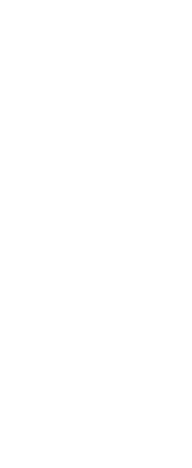 Факультет                                      філософський Кафедра                                          філософії (історії філософії)Освітньо-кваліфікаційний рівень       бакалаврСпеціальність                              033 Філософія                                                                 (шифр і назва)                                                                                                                                                                                                             «ЗАТВЕРДЖУЮ»                                                             Завідувач кафедри філософії проф. Карась А.Ф.                                                                                                  	«      » вересня 2022 рокуЗ  А  В  Д  А  Н  Н  ЯНА  ДИПЛОМНУ (бакалаврську)  РОБОТУ  СТУДЕНТУ________________________________________________________________________________(прізвище, ім’я,  по батькові)1.Тема роботи ___________________________________________________________________________________________________________________________________________________       ________________________________________________________________________________Керівник роботи ______________________________________________________,( прізвище, ім’я, по батькові, науковий ступінь, вчене звання)затверджені Вченою радою факультету від    «           »  ________________  2022 року 2. Строк подання студентом роботи ______________________________________3. Вихідні дані до роботи    Тема і зміст роботи затверджені на засіданні кафедри філософії, протокол № ___   від « ___ » вересня 2022 року.4. Зміст розрахунково-пояснювальної записки (перелік питань, які потрібно розробити)1. Назва першого розділу ………………2. Назва другого розділу ………………….3. Назва третього розділу ………………..5. Перелік графічного матеріалу (з точним зазначенням обов’язкових креслень)__________________________________________________________6. Консультанти розділів роботи 7. Дата видачі завдання         листопад 2022 рокуКАЛЕНДАРНИЙ ПЛАН                                                                       Студент          ______________  _________________                                                                                                         ( підпис )                        (прізвище та ініціали) Керівник роботи          _____________  __________________                                                                                                         ( підпис )                       (прізвище та ініціали)РозділПрізвище, ініціали та посадаконсультантаПідпис, датаПідпис, датаРозділПрізвище, ініціали та посадаконсультантазавдання видавзавданняприйняв№з/пНазва етапів дипломної (кваліфікаційної)роботиСтрок  виконання етапів роботиПримітка1.Розроблення теми дипломної роботиВересень – жовтень 2021 р.2. Затвердження теми і змісту роботиЛистопад  2021 р.3. Опрацювання літератури до дипломної роботиЛистопад – грудень 2021 р.4.Написання першого розділуГрудень – січень 2021/22 р.5.Написання другого розділуСічень – лютий 2022 р.6.Написання третього розділуБерезень 2022 р.7.Робота над вступом та висновкамиБерезень – квітень 2022 р.8.Загальне опрацювання зауважень та виправлень тексту дипломної роботиКвітень 2022 р.9.Редагування тексту дипломної роботиКвітень-травень 2022 р.10.. Подання електронного варіанту на перевірку дотримання академічної доброчесності Подання попереднього варіанту дипломної роботиТравень 2021 р.11. Подання готової роботи на кафедручервень 2022 р.